ПРАВИТЕЛЬСТВО ОРЕНБУРГСКОЙ ОБЛАСТИПОСТАНОВЛЕНИЕот 13 июля 2021 г. N 577-ппО порядке предоставления субсидии негосударственнымсоциально ориентированным некоммерческим организациям,зарегистрированным и действующим на территорииОренбургской области в сфере охраны здоровья гражданВ соответствии со статьей 78.1 Бюджетного кодекса Российской Федерации, в целях реализации государственной программы "Развитие здравоохранения Оренбургской области", утвержденной постановлением Правительства Оренбургской области от 25.12.2018 N 883-пп, Правительство Оренбургской области(в ред. Постановления Правительства Оренбургской области от 15.08.2023 N 813-пп)ПОСТАНОВЛЯЕТ:1. Утвердить порядок предоставления субсидии негосударственным социально ориентированным некоммерческим организациям, зарегистрированным и действующим на территории Оренбургской области в сфере охраны здоровья граждан, согласно приложению.2. Признать утратившим силу постановление Правительства Оренбургской области от 26.04.2017 N 310-п "О порядке предоставления субсидии из областного бюджета негосударственным социально ориентированным некоммерческим организациям, зарегистрированным и действующим на территории Оренбургской области, на финансовое обеспечение затрат, связанных с проведением мероприятий по профилактике ВИЧ-инфекции и вирусных гепатитов B и C".3. Контроль за исполнением настоящего постановления возложить на вице-губернатора - заместителя председателя Правительства Оренбургской области по социальной политике - министра здравоохранения Оренбургской области.4. Постановление вступает в силу после его официального опубликования.Губернатор -председатель ПравительстваОренбургской областиД.В.ПАСЛЕРПриложениек постановлениюПравительстваОренбургской областиот 13 июля 2021 г. N 577-ппПорядокпредоставления субсидии негосударственнымсоциально ориентированным некоммерческим организациям,зарегистрированным и действующим на территорииОренбургской области в сфере охраны здоровья гражданI. Общие положения1. Настоящий Порядок определяет цель, условия и правила предоставления из областного бюджета субсидии социально ориентированным некоммерческим организациям, зарегистрированным и действующим на территории Оренбургской области в сфере охраны здоровья граждан (далее - субсидия).2. Понятия, используемые в настоящем Порядке:социально ориентированные некоммерческие организации - некоммерческие организации, соответствующие определению, установленному пунктом 2.1 статьи 2 Федерального закона от 12 января 1996 года N 7-ФЗ "О некоммерческих организациях";социальный проект (программа) - документ, предусматривающий реализацию социально ориентированной некоммерческой организацией комплекса мероприятий по профилактике ВИЧ-инфекции и вирусных гепатитов B и C.Иные понятия, используемые в настоящем Порядке, применяются в значениях, определенных в Государственной стратегии противодействия распространению ВИЧ-инфекции в Российской Федерации на период до 2030 года, утвержденной распоряжением Правительства Российской Федерации от 21 декабря 2020 года N 3468-р, а также в иных правовых актах Российской Федерации.(абзац введен Постановлением Правительства Оренбургской области от 15.08.2023 N 813-пп)3. Субсидия предоставляется социально ориентированным некоммерческим организациям (за исключением государственных (муниципальных) учреждений), зарегистрированным и действующим на территории Оренбургской области, осуществляющим в соответствии с учредительными документами деятельность в сфере здравоохранения, профилактики и охраны здоровья граждан, реализующим социальные проекты (программы).4. Субсидия предоставляется в рамках реализации государственной программы "Развитие здравоохранения Оренбургской области", утвержденной постановлением Правительства Оренбургской области от 25 декабря 2018 года N 883-пп, с целью финансового обеспечения затрат социально ориентированных некоммерческих организаций, связанных с проведением мероприятий по профилактике ВИЧ-инфекции и вирусных гепатитов B и C при реализации социальных проектов (программ).(в ред. Постановления Правительства Оренбургской области от 15.08.2023 N 813-пп)5. Главным распорядителем бюджетных средств, до которого в соответствии с бюджетным законодательством Российской Федерации как до получателя бюджетных средств доведены в установленном порядке лимиты бюджетных обязательств на предоставление субсидии на соответствующий финансовый год и плановый период, является министерство здравоохранения Оренбургской области (далее - министерство).Субсидия предоставляется министерством в пределах бюджетных ассигнований, предусмотренных в законе Оренбургской области об областном бюджете на соответствующий финансовый год и на плановый период, и лимитов бюджетных обязательств, доведенных в установленном порядке до министерства на цель, указанную в пункте 4 настоящего Порядка.6. Информация о субсидии размещается на едином портале бюджетной системы Российской Федерации в информационно-телекоммуникационной сети "Интернет" (далее - единый портал) не позднее 15-го рабочего дня, следующего за днем принятия закона Оренбургской области об областном бюджете на очередной финансовый год и на плановый период (закона Оренбургской области о внесении изменений в закон Оренбургской области об областном бюджете на текущий финансовый год и на плановый период).(п. 6 в ред. Постановления Правительства Оренбургской области от 15.08.2023 N 813-пп)7. Получатель субсидии определяется министерством по результатам отбора социально ориентированных некоммерческих организаций, указанных в пункте 3 настоящего Порядка, проводимого в форме конкурса (далее - конкурс).(в ред. Постановления Правительства Оренбургской области от 15.08.2023 N 813-пп)II. Порядок проведения конкурса8. Конкурс проводится на основании заявок на участие в конкурсе (далее - заявка (заявки)), включающих заявление об участии в конкурсе и прилагаемые к нему документы, предусмотренные настоящим Порядком, поданных социально ориентированными некоммерческими организациями, указанными в пункте 3 настоящего Порядка (далее - участники конкурса), исходя из наилучших условий достижения результата, в целях достижения которого предоставляется субсидия (далее - результат предоставления субсидии).9. Объявление о проведении конкурса размещается на едином портале и официальном сайте министерства www.minzdrav.orb.ru в информационно-телекоммуникационной сети "Интернет" (далее - сайт министерства) не позднее чем за 10 календарных дней до начала срока приема заявок и должно содержать следующую информацию:сроки проведения конкурса, дату начала подачи или окончания приема заявок участников конкурса, которая не может быть ранее 30-го календарного дня, следующего за днем размещения объявления о проведении конкурса;(в ред. Постановления Правительства Оренбургской области от 05.07.2022 N 695-пп)наименование, местонахождение, почтовый адрес, адрес электронной почты, номера телефонов министерства;абзац утратил силу. - Постановление Правительства Оренбургской области от 05.07.2022 N 695-пп;результат предоставления субсидии, определенный пунктом 36 настоящего Порядка;доменное имя и (или) указатели страниц сайта министерства, на котором обеспечивается проведение конкурса;(в ред. Постановления Правительства Оренбургской области от 05.07.2022 N 695-пп)требования к участникам конкурса и перечень документов, представляемых ими для подтверждения соответствия указанным требованиям;порядок подачи заявок и требования, предъявляемые к форме и содержанию заявок;порядок отзыва заявок, порядок возврата заявок, определяющий в том числе основания для возврата заявок, порядок внесения изменений в заявки;правила рассмотрения и оценки заявок;порядок предоставления участникам конкурса разъяснений положений объявления о проведении конкурса, дат начала и окончания срока такого предоставления;срок, в течение которого победитель конкурса должен подписать соглашение о предоставлении субсидии (далее - соглашение);условия признания победителя конкурса уклонившимся от заключения соглашения;дата размещения результатов конкурса на едином портале и сайте министерства, которая не может быть позднее 14 календарного дня, следующего за днем определения победителей конкурса (днем подписания распоряжение министерства об утверждении результатов конкурса).10. По состоянию на первое число месяца, предшествующего месяцу, в котором планируется проведение конкурса, участники конкурса должны соответствовать следующим требованиям:(в ред. Постановления Правительства Оренбургской области от 05.07.2022 N 695-пп)абзац утратил силу. - Постановление Правительства Оренбургской области от 05.07.2022 N 695-пп;участник конкурса должен соответствовать категории, указанной в пункте 3 настоящего Порядка;у участника конкурса должна отсутствовать неисполненная обязанность по уплате налогов, сборов, страховых взносов, пеней, штрафов, процентов, подлежащих уплате в соответствии с законодательством Российской Федерации о налогах и сборах;у участника конкурса должна отсутствовать просроченная задолженность по возврату в областной бюджет субсидий, бюджетных инвестиций, предоставленных в том числе в соответствии с иными правовыми актами, а также иная просроченная (неурегулированная) задолженность по денежным обязательствам перед Оренбургской областью;участник конкурса не должен находиться в процессе реорганизации (за исключением реорганизации в форме присоединения к юридическому лицу, являющемуся участником конкурса, другого юридического лица), ликвидации, в отношении него не введена процедура банкротства, деятельность участника конкурса не приостановлена в порядке, предусмотренном законодательством Российской Федерации;в реестре дисквалифицированных лиц отсутствуют сведения о дисквалифицированных руководителе, членах коллегиального исполнительного органа, лице, исполняющем функции единоличного исполнительного органа, или главном бухгалтере участника конкурса;участник конкурса не должен являться иностранным юридическим лицом, в том числе местом регистрации которого является государство или территория, включенные в утверждаемый Министерством финансов Российской Федерации перечень государств и территорий, используемых для промежуточного (офшорного) владения активами в Российской Федерации (далее - офшорная компания), а также российским юридическим лицом, в уставном (складочном) капитале которого доля прямого или косвенного (через третьих лиц) участия офшорных компаний в совокупности превышает 25 процентов (если иное не предусмотрено законодательством Российской Федерации). При расчете доли участия офшорных компаний в капитале российских юридических лиц не учитывается прямое и (или) косвенное участие офшорных компаний в капитале публичных акционерных обществ (в том числе со статусом международной компании), акции которых обращаются на организованных торгах в Российской Федерации, а также косвенное участие таких офшорных компаний в капитале других российских юридических лиц, реализованное через участие в капитале указанных публичных акционерных обществ;(в ред. Постановления Правительства Оренбургской области от 15.08.2023 N 813-пп)участник конкурса не должен получать средства из областного бюджета на основании иных нормативных правовых актов Оренбургской области на цель, указанную в пункте 4 настоящего Порядка;участник конкурса не должен находиться в перечне организаций и физических лиц, в отношении которых имеются сведения об их причастности к экстремистской деятельности или терроризму, либо в перечне организаций и физических лиц, в отношении которых имеются сведения об их причастности к распространению оружия массового уничтожения;(абзац введен Постановлением Правительства Оренбургской области от 05.07.2022 N 695-пп)в 2022 году участник конкурса не должен находиться в реестре недобросовестных поставщиков (подрядчиков, исполнителей) в связи с отказом от исполнения заключенных государственных (муниципальных) контрактов о поставке товаров, выполнении работ, оказании услуг по причине введения политических или экономических санкций иностранными государствами, совершающими недружественные действия в отношении Российской Федерации, граждан Российской Федерации или российских юридических лиц, и (или) введением иностранными государствами, государственными объединениями и (или) союзами и (или) государственными (межгосударственными) учреждениями иностранных государств или государственных объединений и (или) союзов мер ограничительного характера.(абзац введен Постановлением Правительства Оренбургской области от 05.07.2022 N 695-пп)11. С целью подтверждения соответствия участников конкурса требованиям, указанным в пункте 10 настоящего Порядка, и оценки заявок конкурсной комиссией по критериям, указанным в приложении к настоящему Порядку, участники конкурса прилагают к заявке:а) копию устава участника конкурса со всеми внесенными в него изменениями;б) социальный проект (программу), содержащий следующие разделы:"Характеристика проблемы, цели и задачи социального проекта (программы)", который должен содержать обоснование социальной значимости проблемы, на решение которой направлен социальный проект (программа), соотношение с уставными целями участника конкурса, описание социальных групп, на которые ориентирован социальный проект (программа);"Деятельность в рамках социального проекта (программы)", в котором приводится описание содержания конкретных мероприятий;"План реализации социального проекта (программы)", который представляет собой составленный в табличной форме перечень мероприятий с указанием сроков их реализации, мест проведения, ответственных лиц, численности лиц из групп риска, вовлеченных в профилактическую работу;"Ожидаемые результаты реализации социального проекта (программы) и показатели, необходимые для их достижения";"Смета планируемых расходов на реализацию мероприятий по профилактике ВИЧ-инфекции и вирусных гепатитов B и C", составленная по форме, утвержденной распоряжением министерства и размещенной на сайте министерства (далее - смета расходов);в) справку, подписанную руководителем участника конкурса или уполномоченным лицом, содержащую следующие сведения по состоянию на первое число месяца, предшествующего месяцу, в котором планируется проведение конкурса:об отсутствии просроченной задолженности по возврату в областной бюджет субсидий, бюджетных инвестиций, в том числе предоставленных в соответствии с иными правовыми актами, а также иной просроченной (неурегулированной) задолженности по денежным обязательствам перед Оренбургской областью;о том, что участник конкурса не является иностранным юридическим лицом, в том числе офшорной компанией, а также российским юридическим лицом, в уставном (складочном) капитале которого доля прямого или косвенного (через третьих лиц) участия офшорных компаний в совокупности превышает 25 процентов (если иное не предусмотрено законодательством Российской Федерации);(в ред. Постановления Правительства Оренбургской области от 15.08.2023 N 813-пп)о том, что участник конкурса не является получателем средств из областного бюджета в соответствии с иными правовыми актами Оренбургской области на цель, указанную в пункте 4 настоящего Порядка;о том, что участник конкурса не находится в процессе реорганизации (за исключением реорганизации в форме присоединения к юридическому лицу, являющемуся участником конкурса, другого юридического лица), ликвидации, в отношении него не введена процедура банкротства, деятельность участника конкурса не приостановлена в порядке, предусмотренном законодательством Российской Федерации;о том, что участник конкурса не находится в перечне организаций и физических лиц, в отношении которых имеются сведения об их причастности к экстремистской деятельности или терроризму, либо в перечне организаций и физических лиц, в отношении которых имеются сведения об их причастности к распространению оружия массового уничтожения;(абзац введен Постановлением Правительства Оренбургской области от 05.07.2022 N 695-пп)о том, что в 2022 году участник конкурса не находится в реестре недобросоветных поставщиков (подрядчиков, исполнителей) в связи с отказом от исполнения заключенных государственных (муниципальных) контрактов о поставке товаров, выполнении работ, оказании услуг по причине введения политических или экономических санкций иностранными государствами, совершающими недружественные действия в отношении Российской Федерации, граждан Российской Федерации или российских юридических лиц, и (или) введением иностранными государствами, государственными объединениями и (или) союзами и (или) государственными (межгосударственными) учреждениями иностранных государств или государственных объединений и (или) союзов мер ограничительного характера;(абзац введен Постановлением Правительства Оренбургской области от 05.07.2022 N 695-пп)г) заверенную руководителем участника конкурса копию отчета о деятельности участника конкурса за предыдущий отчетный год, представленного в Управление Министерства юстиции Российской Федерации по Оренбургской области;д) информацию по критериям оценки заявок, указанным в приложении к настоящему Порядку, содержащую сведения о текущей деятельности участника конкурса и его планируемой деятельности в рамках социального проекта (программы) по форме, утвержденной распоряжением министерства и размещенной на сайте министерства.12. Заявление об участии в конкурсе представляется в министерство по форме, утвержденной распоряжением министерства и размещенной на сайте министерства, предусматривающей в том числе согласие участника конкурса на публикацию (размещение) в информационно-телекоммуникационной сети "Интернет" информации об участнике конкурса, о подаваемой участником конкурса заявке, иной информации об участнике конкурса, связанной с конкурсом.Документы, указанные в пункте 11 настоящего Порядка (далее - документы), представляются с ясными оттисками печатей и штампов (при наличии), без подчисток и исправлений (кроме исправлений, специально оговоренных в соответствующем документе, заверенных печатью (при наличии) и подписью руководителя участника конкурса или уполномоченного лица). Копии документов заверяются печатью (при наличии) и подписью руководителя участника конкурса или уполномоченного лица.Заявка представляется с описью документов.Участник конкурса вправе подать только одну заявку.Участники конкурса несут ответственность за достоверность сведений, содержащихся в документах.13. Регистрация поступившей заявки осуществляется уполномоченным министерством работником в день поступления заявки в журнале регистрации заявок, листы которого пронумерованы, прошнурованы и скреплены печатью. Заявке присваивается порядковый номер записи и выдается расписка в получении заявки с указанием перечня принятых документов, даты ее получения и присвоенного регистрационного номера.14. Участник конкурса вправе отозвать заявку в любое время до подведения конкурсной комиссией, указанной в пункте 19 настоящего Порядка, итогов рассмотрения заявок посредством направления в министерство заявления об отзыве заявки, оформленного в письменной форме на бумажном носителе.Министерство рассматривает заявление об отзыве заявки и возвращает отозванную заявку участнику конкурса в течение 5 рабочих дней со дня регистрации заявления об отзыве заявки способом, позволяющим подтвердить факт и дату ее отправки.15. Участники конкурса вправе внести изменения в заявку не позднее даты и времени окончания подачи (приема) заявок, указанных в объявлении о проведении конкурса, путем направления в министерство заявления о внесении изменений в заявку в письменной форме на бумажном носителе. Заявление о внесении изменений в заявку и приложенные к нему документы приобщаются к заявке и являются ее неотъемлемой частью.16. Министерство не позднее 5 рабочих дней со дня, следующего за днем регистрации заявки, рассматривает заявку на предмет соответствия участников конкурса и заявок требованиям, установленным пунктами 10 - 12 настоящего Порядка и указанным в объявлении о проведении конкурса.Проверка соответствия участника конкурса требованиям, предусмотренным пунктом 10 настоящего Порядка, осуществляется путем сопоставления сведений, изложенных в документах, со сведениями, полученными в рамках межведомственного информационного взаимодействия, а также из государственных и муниципальных информационных систем, открытых и общедоступных информационных ресурсов, являющихся официальными источниками соответствующей информации.17. Основаниями для отклонения заявок на стадии их рассмотрения министерством являются:а) несоответствие участника конкурса требованиям, установленным пунктом 10 настоящего Порядка и указанным в объявлении о проведении конкурса;б) несоответствие заявки требованиям, установленным пунктами 11, 12 настоящего Порядка и указанным в объявлении о проведении конкурса;в) недостоверность представленной участником конкурса информации;г) подача участником конкурса заявки после даты и (или) времени, определенных для подачи заявок.18. При наличии оснований для отклонения заявок, предусмотренных пунктом 17 настоящего Порядка, министерство уведомляет участников конкурса об отклонении заявок с указанием причин их отклонения путем размещения соответствующей информации на сайте министерства не позднее рабочего дня, следующего за днем окончания срока рассмотрения заявок, указанного в пункте 16 настоящего Порядка.Абзацы второй - третий утратили силу. - Постановление Правительства Оренбургской области от 15.08.2023 N 813-пп.19. Заявки, соответствующие требованиям настоящего Порядка, не позднее 15 рабочих дней со дня окончания подачи (приема) заявок, указанного в объявлении о проведении конкурса, передаются министерством на рассмотрение комиссии по проведению отбора некоммерческих организаций, осуществляющих на территории Оренбургской области деятельность в сфере охраны здоровья граждан, с целью финансового обеспечения затрат, связанных с проведением мероприятий по профилактике ВИЧ-инфекции и вирусных гепатитов B и C (далее - конкурсная комиссия).В состав конкурсной комиссии включаются члены общественного совета при министерстве, руководители медицинских организаций, сотрудники министерства. Положение о конкурсной комиссии и ее состав утверждаются распоряжением министерства.20. Конкурсная комиссия осуществляет рассмотрение и оценку заявок на заседании, которое проводится в течение 10 рабочих дней со дня поступления заявок на рассмотрение конкурсной комиссии.Рассмотрение и оценка заявок осуществляются конкурсной комиссией по критериям, указанным в приложении к настоящему Порядку.21. В ходе оценки заявок конкурсной комиссией осуществляется расчет совокупного количества баллов по каждой из заявок, поступивших на рассмотрение конкурсной комиссии. Совокупное количество баллов заявки определяется путем сложения количества баллов, рассчитанных по результатам оценки заявки по каждому критерию, указанному в приложении к настоящему Порядку.Абзацы второй - третий утратили силу. - Постановление Правительства Оренбургской области от 15.08.2023 N 813-пп.22. По результатам оценки заявок оформляется оценочный лист по форме, утверждаемой распоряжением министерства, размещенной на сайте министерства, содержащий расчет и значение совокупного количества баллов, присвоенного каждой заявке.Оценочный лист подписывается всеми членами конкурсной комиссии и приобщается к протоколу заседания конкурсной комиссии (далее - протокол конкурсной комиссии).На основании результатов оценки заявок конкурсной комиссией составляется рейтинг участников конкурса, в котором порядковая нумерация начинается с участника конкурса, чьей заявке присвоено наибольшее совокупное количество баллов, и заканчивается участником конкурса, чьей заявке присвоено наименьшее совокупное количество баллов. При равном совокупном количестве баллов более высокое место в рейтинге присваивается участнику конкурса, чья заявка поступила в министерство раньше.(в ред. Постановления Правительства Оренбургской области от 15.08.2023 N 813-пп)Победителем конкурса признается участник конкурса, набравший наибольшее совокупное количество баллов. При равном совокупном количестве баллов победителем конкурса признается участник конкурса, чья заявка поступила в министерство раньше других.(в ред. Постановления Правительства Оренбургской области от 15.08.2023 N 813-пп)23. Результаты работы конкурсной комиссии отражаются в протоколе конкурсной комиссии, в котором указываются:информация об участниках конкурса, заявки которых были рассмотрены и оценены;наименование победителя конкурса, с которым заключается соглашение, и размер субсидии, рекомендуемый для предоставления ему;(в ред. Постановления Правительства Оренбургской области от 15.08.2023 N 813-пп)перечень участников конкурса, чьи заявки отклонены конкурсной комиссией, с указанием причины отклонения.Протокол конкурсной комиссии подписывается членами конкурсной комиссии не позднее 5 рабочих дней после дня заседания конкурсной комиссии.24. Министерство не позднее 5 рабочих дней со дня подписания протокола конкурсной комиссии издает распоряжение об утверждении результатов конкурса, содержащее решение о предоставлении субсидии победителю конкурса с указанием размера предоставляемой ему субсидии и перечня участников конкурса, которым отказано в предоставлении субсидии, с указанием оснований для отказа, предусмотренных настоящим Порядком и объявлением о проведении конкурса (далее - распоряжение об утверждении результатов конкурса). Перечень участников конкурса, которым отказано в предоставлении субсидии, формируется в порядке очередности участников конкурса в рейтинге участников конкурса.(п. 24 в ред. Постановления Правительства Оренбургской области от 15.08.2023 N 813-пп)25. Основаниями для отказа в предоставлении субсидии участнику конкурса являются:а) несоответствие представленных участником конкурса документов требованиям, указанным в объявлении о проведении конкурса, или непредставление (представление не в полном объеме) документов;б) установление факта недостоверности представленной участником конкурса информации;в) участник конкурса не признан конкурсной комиссией победителем конкурса;(пп. "в" в ред. Постановления Правительства Оренбургской области от 15.08.2023 N 813-пп)г) недостаточность лимитов бюджетных обязательств, указанных в пункте 5 настоящего Порядка.26. Министерство не позднее 14 календарных дней со дня подписания распоряжения об утверждении результатов конкурса размещает на едином портале и сайте министерства информацию о результатах конкурса, включающую следующие сведения:о дате, времени и месте проведения рассмотрения заявок;о дате, времени и месте оценки заявок;об участниках конкурса, заявки которых были рассмотрены;последовательность оценки заявок, присвоенные заявкам значения по каждому из предусмотренных приложением к настоящему Порядку критериев оценки заявок и значения совокупного количества баллов, а также принятое на основании результатов оценки заявок решение о присвоении таким заявкам порядковых номеров в рейтинге участников конкурса;(в ред. Постановления Правительства Оренбургской области от 15.08.2023 N 813-пп)наименование победителя конкурса, с которым заключается соглашение (далее - получатель субсидии), и размер предоставляемой ему субсидии;(в ред. Постановления Правительства Оренбургской области от 15.08.2023 N 813-пп)об участниках конкурса, которым отказано в предоставлении субсидии, в том числе об участниках конкурса, заявки которых были отклонены, с указанием причин отказа (отклонения), предусмотренных настоящим Порядком и объявлением о проведении конкурса.27. В случае если в министерство не поступило ни одной заявки либо все заявки отклонены по основаниям, предусмотренным настоящим Порядком, либо в случае признания победителя конкурса уклонившимся от заключения соглашения конкурс признается несостоявшимся и министерством проводится повторный конкурс в соответствии с настоящим Порядком.(в ред. Постановления Правительства Оренбургской области от 15.08.2023 N 813-пп)В случае поступления в министерство и (или) на рассмотрение конкурсной комиссии единственной заявки такая заявка подлежит рассмотрению и оценке в соответствии с настоящим Порядком. В указанном случае рейтинг участников конкурса не составляется.(в ред. Постановления Правительства Оренбургской области от 15.08.2023 N 813-пп)III. Условия и порядок предоставления субсидии28. Размер субсидии, предоставляемой получателю субсидии, определяется исходя из предусмотренного сметой расходов и обоснованного в ходе проведения конкурса размера следующих затрат получателя субсидии, связанных с реализацией социального проекта (программы):а) оплата труда работников, принимающих участие в реализации социального проекта (программы), в том числе лиц, привлекаемых по гражданско-правовым договорам (далее - работники), и начисления на оплату труда работников, предусмотренные законодательством Российской Федерации;б) расходы на командировки работников в связи с реализацией социального проекта (программы);в) расходы, связанные с арендой и содержанием помещений, используемых при реализации социального проекта (программы);г) расходы на приобретение и оплату товаров, работ, услуг, связанных с реализацией социального проекта (программы):материальных запасов;услуг связи;услуг по созданию и поддержке веб-сайта получателя субсидии в информационно-телекоммуникационной сети "Интернет".29. Размер субсидии рассчитывается по формуле:С = Р, где:С - размер субсидии (рублей);Р - сумма затрат получателя субсидии, связанных с реализацией социального проекта (программы), по направлениям, указанным в пункте 28 настоящего Порядка, и предусмотренная сметой расходов, но не более объема лимитов бюджетных обязательств, доведенных в установленном порядке до министерства на цель, указанную в пункте 4 настоящего Порядка.(п. 29 в ред. Постановления Правительства Оренбургской области от 15.08.2023 N 813-пп)30. Утратил силу. - Постановление Правительства Оренбургской области от 15.08.2023 N 813-пп.31. Министерство в течение 3 рабочих дней со дня подписания распоряжения об утверждении результатов конкурса формирует проект соглашения по типовой форме, установленной министерством финансов Оренбургской области, и представляет на подпись получателю субсидии. Получатель субсидии в течение 3 рабочих дней после формирования министерством проекта соглашения и представления его на подпись подписывает проект соглашения. Министерство подписывает соглашение в течение 4 рабочих дней после подписания соглашения победителем конкурса.(в ред. Постановления Правительства Оренбургской области от 15.08.2023 N 813-пп)Соглашение должно содержать:(в ред. Постановления Правительства Оренбургской области от 15.08.2023 N 813-пп)условие о необходимости согласования новых условий соглашения или о расторжении соглашения при недостижении согласия по новым условиям в случае уменьшения министерству ранее доведенных лимитов бюджетных обязательств, указанных в пункте 5 настоящего Порядка, приводящего к невозможности предоставления субсидии в размере, определенном соглашением;(абзац введен Постановлением Правительства Оренбургской области от 15.08.2023 N 813-пп)положение о запрете приобретения получателем субсидии иностранной валюты за счет средств субсидии, за исключением операций, осуществляемых в соответствии с валютным законодательством Российской Федерации при закупке (поставке) высокотехнологичного импортного оборудования, сырья и комплектующих изделий;(абзац введен Постановлением Правительства Оренбургской области от 15.08.2023 N 813-пп)согласие на осуществление министерством проверки соблюдения получателем субсидии порядка и условий предоставления субсидии, в том числе в части достижения результата предоставления субсидии, органом государственного финансового контроля - проверки соблюдения порядка и условий предоставления субсидии в соответствии со статьями 268.1 и 269.2 Бюджетного кодекса Российской Федерации.(абзац введен Постановлением Правительства Оренбургской области от 15.08.2023 N 813-пп)Заключение дополнительного соглашения к соглашению, соглашения о расторжении соглашения осуществляется при необходимости по типовой форме, установленной министерством финансов Оренбургской области.32. В случае отказа победителя конкурса от заключения соглашения либо в случае нарушения им указанного в пункте 31 настоящего Порядка срока его заключения такой победитель конкурса признается уклонившимся от заключения соглашения и утрачивает право на получение субсидии.(п. 32 в ред. Постановления Правительства Оренбургской области от 15.08.2023 N 813-пп)33. Утратил силу. - Постановление Правительства Оренбургской области от 15.08.2023 N 813-пп.34. В случае уменьшения министерству как получателю бюджетных средств ранее доведенных лимитов бюджетных обязательств, приводящего к невозможности предоставления субсидии в размере, определенном соглашением, министерство и получатель субсидии согласовывают новые условия соглашения или расторгают соглашение при недостижении согласия по новым условиям.35. Субсидия перечисляется получателю субсидии на основании заключенного с ним соглашения на расчетный счет, открытый получателем субсидии в кредитной организации, в установленном для исполнения областного бюджета порядке в соответствии со сводной бюджетной росписью в пределах доведенных лимитов бюджетных обязательств в соответствии с планом-графиком перечисления субсидии, предусмотренным соглашением.(п. 35 в ред. Постановления Правительства Оренбургской области от 15.08.2023 N 813-пп)36. Эффективность использования субсидии оценивается министерством на основании достижения получателем субсидии результата предоставления субсидии и его характеристики (показателя, необходимого для достижения результата предоставления субсидии) (далее - характеристика), значения которых устанавливаются в соглашении.Результатом предоставления субсидии является численность лиц, проживающих или временно пребывающих на территории Оренбургской области, из числа молодежи, работающего населения и ключевых групп населения, в отношении которых получателем субсидии в рамках реализации социального проекта (программы) проведены мероприятия по профилактике и выявлению ВИЧ-инфекции и вирусных гепатитов B и C.Характеристикой является количество проведенных мероприятий.(п. 36 в ред. Постановления Правительства Оренбургской области от 15.08.2023 N 813-пп)36-1. Условиями предоставления субсидии являются:а) соответствие получателя субсидии на первое число месяца, предшествующего месяцу, в котором планируется проведение конкурса, требованиям, установленным пунктом 10 настоящего Порядка;б) осуществление реализации социального проекта (программы) с использованием субсидии в соответствии с планом реализации социального проекта (программы) и сметой расходов;в) заключение получателем субсидии соглашения.(п. 36-1 введен Постановлением Правительства Оренбургской области от 15.08.2023 N 813-пп)37. Дополнительными условиями предоставления субсидии являются:запрет приобретения получателем субсидии, а также иными юридическими лицами, получающими средства на основании договоров, заключенных с получателем субсидии, за счет полученных из областного бюджета средств субсидии иностранной валюты, за исключением операций, осуществляемых в соответствии с валютным законодательством Российской Федерации при закупке (поставке) высокотехнологичного импортного оборудования, сырья и комплектующих изделий, а также связанных с достижением результата предоставления субсидии иных операций, определенных настоящим Порядком;(в ред. Постановления Правительства Оренбургской области от 05.07.2022 N 695-пп)согласие получателя субсидии, лиц, получающих средства на основании договоров, заключенных с получателем субсидии (за исключением государственных (муниципальных) унитарных предприятий, хозяйственных товариществ и обществ с участием публично-правовых образований в их уставных (складочных) капиталах, а также коммерческих организаций с участием таких товариществ и обществ в их уставных (складочных) капиталах), на осуществление в отношении них министерством как получателем бюджетных средств проверки соблюдения порядка и условий предоставления субсидии, в том числе в части достижения результата предоставления субсидии, а также проверки органами государственного финансового контроля соблюдения получателем субсидии порядка и условий предоставления субсидии в соответствии со статьями 268.1 и 269.2 Бюджетного кодекса Российской Федерации и на включение таких положений в соглашение.(в ред. Постановления Правительства Оренбургской области от 05.07.2022 N 695-пп)Положения, предусматривающие обязательства по обеспечению соблюдения условий, предусмотренных настоящим пунктом, включаются в соглашение.38. Получатель субсидии должен осуществлять реализацию социального проекта (программы) с использованием субсидии в соответствии планом реализации социального проекта (программы) и сметой расходов.Изменения, вносимые в план реализации и смету расходов, подлежат согласованию с министерством.Превышение получателем субсидии установленного сметой расходов размера расходов на реализацию социального проекта (программы) без согласования с министерством допускается только при условии, если финансовое обеспечение расходов на реализацию социального проекта (программы) в части, превышающей размер расходов, предусмотренных сметой расходов, осуществляется за счет собственных средств получателя субсидии.IV. Требования к отчетности39. Получатель субсидии представляет в министерство следующую отчетность, составленную по форме, определенной типовой формой соглашения, установленной министерством финансов Оренбургской области (далее - отчетность):о достижении значений результата предоставления субсидии и характеристики;(в ред. Постановлений Правительства Оренбургской области от 05.07.2022 N 695-пп, от 15.08.2023 N 813-пп)об осуществлении расходов, источником финансового обеспечения которых является субсидия.Отчетность представляется получателем субсидии в следующие сроки:(в ред. Постановления Правительства Оренбургской области от 05.07.2022 N 695-пп)ежеквартальная отчетность (по состоянию на последнюю дату отчетного квартала) - до 5 числа месяца, следующего за отчетным кварталом;(в ред. Постановления Правительства Оренбургской области от 05.07.2022 N 695-пп)итоговая отчетность (по состоянию на 31 декабря года предоставления субсидии) - до 15 января года, следующего за годом предоставления субсидии.(в ред. Постановления Правительства Оренбургской области от 05.07.2022 N 695-пп)Министерство вправе устанавливать в соглашении сроки и формы представления получателем субсидии дополнительной отчетности, в том числе в части соблюдения получателем субсидии положений социального проекта (программы), оцениваемых конкурсной комиссией в качестве критериев оценки заявки, а также в части достижения получателем субсидии значений предусмотренных социальным проектом (программой) показателей результативности его реализации.Министерство проверяет отчетность в течение 12 рабочих дней со дня ее поступления.В случаях обнаружения ошибок и (или) несоответствия отчетности установленной форме отчетность возвращается получателю субсидии на доработку с указанием причин возврата.Срок доработки отчетности не может превышать 3 рабочих дней со дня ее возврата.V. Осуществление контроля (мониторинга) за соблюдениемусловий и порядка предоставления субсидиии ответственности за их нарушение(в ред. Постановлений Правительства Оренбургской областиот 05.07.2022 N 695-пп, от 15.08.2023 N 813-пп)40. Министерством осуществляется проверка соблюдения получателем субсидии условий и порядка предоставления субсидии, в том числе в части достижения результата предоставления субсидии.Уполномоченными органами государственного финансового контроля осуществляется проверка соблюдения получателем субсидии условий и порядка предоставления субсидии в соответствии со статьями 268.1 и 269.2 Бюджетного кодекса Российской Федерации.Министерством проводится мониторинг достижения результата предоставления субсидии исходя из достижения значения результата предоставления субсидии, определенного соглашением, и событий, отражающих факт завершения соответствующего мероприятия по получению результата предоставления субсидии (контрольная точка), в порядке и по формам, которые установлены Министерством финансов Российской Федерации.(абзац введен Постановлением Правительства Оренбургской области от 15.08.2023 N 813-пп)(п. 40 в ред. Постановления Правительства Оренбургской области от 05.07.2022 N 695-пп)41. Средства субсидии подлежат возврату в областной бюджет в случаях:недостижения по состоянию на 31 декабря года предоставления субсидии значений результата предоставления субсидии и характеристики, установленных соглашением;(в ред. Постановлений Правительства Оренбургской области от 05.07.2022 N 695-пп, от 15.08.2023 N 813-пп)нарушения получателем субсидии условий, установленных при предоставлении субсидии, выявленного в том числе по фактам проверок, проведенных министерством и уполномоченными органами государственного финансового контроля.(в ред. Постановления Правительства Оренбургской области от 05.07.2022 N 695-пп)42. В случае недостижения по состоянию на 31 декабря года предоставления субсидии значений результата предоставления субсидии и характеристики, указанных в пункте 36 настоящего Порядка, получатель субсидии обеспечивает возврат средств субсидии в областной бюджет до 15 апреля года, следующего за годом предоставления субсидии, на счет 03100 "Средства поступлений, являющихся источниками формирования доходов бюджетов бюджетной системы Российской Федерации" в размере, рассчитанном по формуле:(в ред. Постановлений Правительства Оренбургской области от 05.07.2022 N 695-пп, от 15.08.2023 N 813-пп)Vвозврата = (Vсубсидии x D) x 0,1, где:Vсубсидии - размер субсидии, предоставленной получателю в отчетном финансовом году;D - индекс, отражающий уровень недостижения значения показателя, необходимого для достижения результата предоставления субсидии.Индекс, отражающий уровень недостижения значения показателя, необходимого для достижения результата предоставления субсидии, рассчитывается по формуле:D = 1 - T / S, где:T - фактически достигнутое значение показателя, необходимого для достижения результата предоставления субсидии, на отчетную дату;S - плановое значение показателя, необходимого для достижения результата предоставления субсидии, установленное соглашением.43. В случае выявления нарушений условий предоставления субсидии министерство в течение 10 рабочих дней со дня выявления обстоятельств, являющихся основанием для возврата субсидии, направляет получателю субсидии письменное уведомление с требованием о возврате средств субсидии, использованных с нарушением условий ее предоставления, в областной бюджет с указанием оснований для возврата средств субсидии.(в ред. Постановления Правительства Оренбургской области от 05.07.2022 N 695-пп)Возврат средств субсидии, использованных с нарушением условий ее предоставления, осуществляется получателем субсидии в течение 30 рабочих дней со дня получения письменного уведомления с требованием о возврате субсидии:(в ред. Постановления Правительства Оренбургской области от 05.07.2022 N 695-пп)в течение финансового года - на счет 03221 "Средства бюджетов субъектов Российской Федерации";после окончания финансового года, в котором установлено нарушение, - на счет 03100 "Средства поступлений, являющихся источниками формирования доходов бюджетов бюджетной системы Российской Федерации".44. Средства субсидии, не использованные получателем субсидии в отчетном финансовом году, подлежат возврату в областной бюджет до 15 января года, следующего за годом предоставления субсидии, на счет 03100 "Средства поступлений, являющихся источниками формирования доходов бюджетов бюджетной системы Российской Федерации".45. Средства, полученные на основании договоров, заключенных с получателем субсидии, и использованные с нарушением условия, установленного абзацем вторым пункта 37 настоящего Порядка, подлежат возврату в областной бюджет получившими их лицами в порядке и сроки согласно пункту 43 настоящего Порядка.(в ред. Постановления Правительства Оренбургской области от 15.08.2023 N 813-пп)46. В случае неисполнения получателем субсидии и (или) лицами, получившими средства на основании договоров, заключенных с получателем субсидии, обязанности по возврату средств в областной бюджет в порядке и в сроки согласно настоящему Порядку их взыскание осуществляется в соответствии с законодательством Российской Федерации.(в ред. Постановления Правительства Оренбургской области от 15.08.2023 N 813-пп)Приложениек порядкупредоставления субсидиинегосударственнымсоциально ориентированнымнекоммерческим организациям,зарегистрированным и действующимна территории Оренбургской областив сфере охраны здоровья гражданКритерииоценки заявок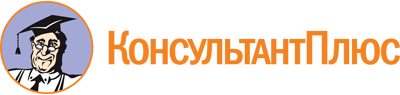 Постановление Правительства Оренбургской области от 13.07.2021 N 577-пп
(ред. от 15.08.2023)
"О порядке предоставления субсидии негосударственным социально ориентированным некоммерческим организациям, зарегистрированным и действующим на территории Оренбургской области в сфере охраны здоровья граждан"
(вместе с "Порядком предоставления субсидии негосударственным социально ориентированным некоммерческим организациям, зарегистрированным и действующим на территории Оренбургской области в сфере охраны здоровья граждан")Документ предоставлен КонсультантПлюс

www.consultant.ru

Дата сохранения: 03.11.2023
 Список изменяющих документов(в ред. Постановлений Правительства Оренбургской областиот 05.07.2022 N 695-пп, от 15.08.2023 N 813-пп)Список изменяющих документов(в ред. Постановлений Правительства Оренбургской областиот 05.07.2022 N 695-пп, от 15.08.2023 N 813-пп)Действие абз. 5 п. 10 приостановлено до 1 января 2023 года Постановлением Правительства Оренбургской области от 05.07.2022 N 695-пп.Действие абз. 2 пп. "в" п. 11 приостановлено до 1 января 2023 года Постановлением Правительства Оренбургской области от 05.07.2022 N 695-пп.Список изменяющих документов(в ред. Постановления Правительства Оренбургской областиот 05.07.2022 N 695-пп)N п/пНаименование критерияЗначениеКоличество баллов12341.I. Критерии оценки участника конкурсаI. Критерии оценки участника конкурсаI. Критерии оценки участника конкурса1.Срок осуществления участником конкурса деятельности в области здравоохранения, профилактики и охраны здоровья граждан в соответствии с учредительными документамименее 1 года01.Срок осуществления участником конкурса деятельности в области здравоохранения, профилактики и охраны здоровья граждан в соответствии с учредительными документамиот 1 года до 2 лет включительно11.Срок осуществления участником конкурса деятельности в области здравоохранения, профилактики и охраны здоровья граждан в соответствии с учредительными документамисвыше 2 лет и до 4 лет включительно21.Срок осуществления участником конкурса деятельности в области здравоохранения, профилактики и охраны здоровья граждан в соответствии с учредительными документамисвыше 4 лет и до 6 лет включительно31.Срок осуществления участником конкурса деятельности в области здравоохранения, профилактики и охраны здоровья граждан в соответствии с учредительными документамисвыше 6 лет42.Количество муниципальных образований Оренбургской области (муниципальных районов и городских округов), на территории которых осуществляет свою деятельность участник конкурса112.Количество муниципальных образований Оренбургской области (муниципальных районов и городских округов), на территории которых осуществляет свою деятельность участник конкурсаот 1 до 1022.Количество муниципальных образований Оренбургской области (муниципальных районов и городских округов), на территории которых осуществляет свою деятельность участник конкурсаот 11 до 2032.Количество муниципальных образований Оренбургской области (муниципальных районов и городских округов), на территории которых осуществляет свою деятельность участник конкурсаболее 2043.Количество публикаций о деятельности участника конкурса в средствах массовой информации (газеты, журналы, телевидение, радио, информационно-телекоммуникационная сеть "Интернет") в году, предшествующем году проведения конкурса003.Количество публикаций о деятельности участника конкурса в средствах массовой информации (газеты, журналы, телевидение, радио, информационно-телекоммуникационная сеть "Интернет") в году, предшествующем году проведения конкурсаот 1 до 313.Количество публикаций о деятельности участника конкурса в средствах массовой информации (газеты, журналы, телевидение, радио, информационно-телекоммуникационная сеть "Интернет") в году, предшествующем году проведения конкурсаот 4 до 723.Количество публикаций о деятельности участника конкурса в средствах массовой информации (газеты, журналы, телевидение, радио, информационно-телекоммуникационная сеть "Интернет") в году, предшествующем году проведения конкурсаот 8 до 1033.Количество публикаций о деятельности участника конкурса в средствах массовой информации (газеты, журналы, телевидение, радио, информационно-телекоммуникационная сеть "Интернет") в году, предшествующем году проведения конкурсаболее 1044.Наличие источника систематической (не реже одного раза в месяц) публикации (размещения) сведений о деятельности участника конкурса (сайт в информационно-телекоммуникационной сети "Интернет", периодические печатные издания (газеты, журналы), радио- или телевизионные передачи)наличие14.Наличие источника систематической (не реже одного раза в месяц) публикации (размещения) сведений о деятельности участника конкурса (сайт в информационно-телекоммуникационной сети "Интернет", периодические печатные издания (газеты, журналы), радио- или телевизионные передачи)отсутствие05.Количество реализованных участником конкурса социальных проектов (программ) с участием более 20 человек в году, предшествующем году проведения конкурса005.Количество реализованных участником конкурса социальных проектов (программ) с участием более 20 человек в году, предшествующем году проведения конкурсаот 1 до 215.Количество реализованных участником конкурса социальных проектов (программ) с участием более 20 человек в году, предшествующем году проведения конкурсаот 3 до 525.Количество реализованных участником конкурса социальных проектов (программ) с участием более 20 человек в году, предшествующем году проведения конкурсаот 6 до 835.Количество реализованных участником конкурса социальных проектов (программ) с участием более 20 человек в году, предшествующем году проведения конкурсаболее 846.Доля софинансирования социального проекта (программы) участника конкурса за счет внебюджетных источников (в том числе собственных средств) в общем объеме расходов на реализацию социального проекта (программы), указанного в смете расходовменее 10 процентов16.Доля софинансирования социального проекта (программы) участника конкурса за счет внебюджетных источников (в том числе собственных средств) в общем объеме расходов на реализацию социального проекта (программы), указанного в смете расходовот 10 до 20 процентов26.Доля софинансирования социального проекта (программы) участника конкурса за счет внебюджетных источников (в том числе собственных средств) в общем объеме расходов на реализацию социального проекта (программы), указанного в смете расходовот 21 до 40 процентов36.Доля софинансирования социального проекта (программы) участника конкурса за счет внебюджетных источников (в том числе собственных средств) в общем объеме расходов на реализацию социального проекта (программы), указанного в смете расходовболее 40 процентов4II. Критерии оценки социального проекта (программы)II. Критерии оценки социального проекта (программы)II. Критерии оценки социального проекта (программы)II. Критерии оценки социального проекта (программы)7.Уникальность социального проекта (программы)социальный проект (программа) традиционен, дублирует мероприятия социальных проектов (программ), реализованных (реализуемых) в Оренбургской области07.Уникальность социального проекта (программы)социальный проект (программа) содержит преимущественно традиционные мероприятия, но включает мероприятия, не реализованные ранее в Оренбургской области17.Уникальность социального проекта (программы)проект уникален для Оренбургской области (включает только мероприятия, не реализованные ранее в Оренбургской области)28.Наличие перспективы дальнейшего развития и тиражирования социального проекта (программы)перспектива дальнейшего развития и тиражирования проекта отсутствует08.Наличие перспективы дальнейшего развития и тиражирования социального проекта (программы)имеется возможность развития проекта не на постоянной основе18.Наличие перспективы дальнейшего развития и тиражирования социального проекта (программы)имеется возможность развития проекта на постоянной основе29.Наличие в социальном проекте (программе) показателей достижения его результатовпоказатели отсутствуют09.Наличие в социальном проекте (программе) показателей достижения его результатовпоказатели предусмотрены, но они неконкретны и (или) отсутствуют методика и критерии их оценки19.Наличие в социальном проекте (программе) показателей достижения его результатовпредусмотрены конкретные показатели, методика и критерии их оценки2(в ред. Постановления Правительства Оренбургской области от 05.07.2022 N 695-пп)(в ред. Постановления Правительства Оренбургской области от 05.07.2022 N 695-пп)(в ред. Постановления Правительства Оренбургской области от 05.07.2022 N 695-пп)(в ред. Постановления Правительства Оренбургской области от 05.07.2022 N 695-пп)10.Численность лиц, в отношении которых предусмотрена реализация мероприятий социального проекта (программы) по профилактике и выявлению ВИЧ-инфекции и вирусных гепатитов B и Cдо 50 человек110.Численность лиц, в отношении которых предусмотрена реализация мероприятий социального проекта (программы) по профилактике и выявлению ВИЧ-инфекции и вирусных гепатитов B и Cот 51 человека до 100 человек210.Численность лиц, в отношении которых предусмотрена реализация мероприятий социального проекта (программы) по профилактике и выявлению ВИЧ-инфекции и вирусных гепатитов B и Cот 101 человека до 150 человек310.Численность лиц, в отношении которых предусмотрена реализация мероприятий социального проекта (программы) по профилактике и выявлению ВИЧ-инфекции и вирусных гепатитов B и Cот 151 человека до 500 человек410.Численность лиц, в отношении которых предусмотрена реализация мероприятий социального проекта (программы) по профилактике и выявлению ВИЧ-инфекции и вирусных гепатитов B и Cот 501 человека до 1000 человек510.Численность лиц, в отношении которых предусмотрена реализация мероприятий социального проекта (программы) по профилактике и выявлению ВИЧ-инфекции и вирусных гепатитов B и Cот 1001 человека до 5000 человек610.Численность лиц, в отношении которых предусмотрена реализация мероприятий социального проекта (программы) по профилактике и выявлению ВИЧ-инфекции и вирусных гепатитов B и Cболее 5000 человек7III. Сведения об участии иных лиц в реализации социального проекта (программы)III. Сведения об участии иных лиц в реализации социального проекта (программы)III. Сведения об участии иных лиц в реализации социального проекта (программы)III. Сведения об участии иных лиц в реализации социального проекта (программы)11.Наличие партнеров, участвующих в реализации социального проекта (программы) (вовлечение в деятельность по реализации социального проекта бюджетных организаций, органов государственной власти, органов местного самоуправления муниципальных образований Оренбургской области, предпринимателей, общественных некоммерческих организаций, средств массовой информации)социальный проект (программа) реализуется без привлечения партнеров011.Наличие партнеров, участвующих в реализации социального проекта (программы) (вовлечение в деятельность по реализации социального проекта бюджетных организаций, органов государственной власти, органов местного самоуправления муниципальных образований Оренбургской области, предпринимателей, общественных некоммерческих организаций, средств массовой информации)в реализации социального проекта (программы) участвуют 1 - 2 партнера211.Наличие партнеров, участвующих в реализации социального проекта (программы) (вовлечение в деятельность по реализации социального проекта бюджетных организаций, органов государственной власти, органов местного самоуправления муниципальных образований Оренбургской области, предпринимателей, общественных некоммерческих организаций, средств массовой информации)в реализации социального проекта (программы) участвуют 3 и более партнеров312.Привлечение добровольцев к реализации социального проекта (программы)социальный проект (программа) реализуется без участия добровольцев012.Привлечение добровольцев к реализации социального проекта (программы)социальный проект (программа) реализуется с участием добровольцев, но их конкретные задачи при его реализации не определены212.Привлечение добровольцев к реализации социального проекта (программы)социальный проект (программа) реализуется с участием добровольцев, определены их конкретные задачи при его реализации3